Request for School Transcripts/Records 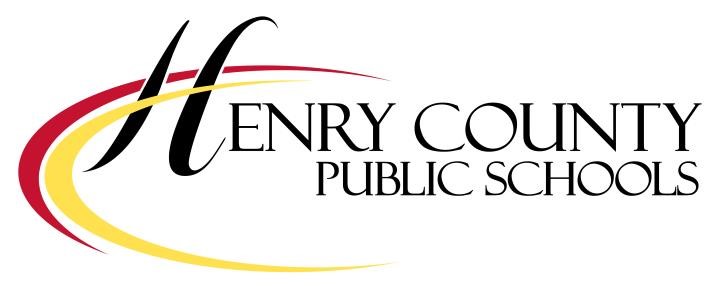 Print and complete this form and send to: 137 Dan's Drive Axton, Virginia 24054 Phone:  276-650-5131 Today’s Date:  ___________________________ Please indicate type of transcript:  High School    Middle School    Elementary   IEP   LPN                Immunization Record:  Y or N Number of Copies Requested:  _________ ($2.00 per transcript - cash or money order - made payable to Henry County Schools) NO PERSONAL CHECKS   IEP – cost pending Immunizations – free Purpose for which the transcript/school record(s) are needed for disclosure:   ______College     ______Employer/Military      ______DMV      _____Self _____________________________Other Name while enrolled in HCPS:  ________________________    ________________________     _____________                                                                        Last                                        First                                       Middle Current Name:                           ________________________   _________________________    _____________                                                                        Last                                        First                                       Middle  Date of birth:  ________________                 SSN (reference only):  __________________  Last Henry County Public School attended:  _____________________________________ Last year of attendance:  ________________________           Did you graduate or withdrawal?  (Please Circle) Did you attend the Center for Community Learning?   Y or N Did you attend the School of Practical Nursing?   Y or N               Did you graduate or withdrawal?  (Please Circle) In accordance with the Family and Privacy Act of 1974, I hereby AUTHORIZE the Henry County School System to Release and Disclose Educational Records for the above purpose: Signature:  __________________________ (VALID ID REQUIRED) Telephone #:  ____________________________ Address (if requesting transcript to be mailed to you):   __________________________________________________________ TO HAVE A TRANSCRIPT MAILED TO A COLLEGE, PLEASE COMPLETE THE SECTION BELOW: Name of College:  __________________________________________ Address:                __________________________________________                                 __________________________________________                                           City                  State              Zip Code TO HAVE A TRANSCRIPT OR IMMUNIZATIONS MAILED DIRECTLY TO YOU or FOR ANOTHER INDIVIDUAL TO PICK-UP, PLEASE COMPLETE THE FOLLOWING IN THE PRESENCE OF A NOTARY. Your Name _________________________________    Your Signature _______________________________________ Notary’s Name ______________________________     Signature of Notary ___________________________________ Date _______________________________      Notary’s Commission Expires on ______________________________ Original Notary Seal affixed.                                         Individual to pick-up records: _____________________________ 